John C Graves3841 James Martin CircleWorthington, Ohio, 43085614-436-934612-10-21Subject: ******************Dear Mr. Graves, I hope you are doing well. Thank you for being a gracious presence during our open house at Lowes Alley on October 9th, 2021. It was wonderful getting really good questions from you during the event, and I hope I was able to answer all your questions satisfactorily. I also hope your leg, which seemed swollen during the open house, is doing better. The open house was an overwhelming event for my wife and me since we were doing it for the first time ever and without an agent. I’m sure there were more mix-ups, like the lack of seating arrangements we had during the latter part of the event. Since you were an active part of the open house, I was wondering if you could give us quick feedback on our open house. Your feedback can help us arrange a better open house in the future. You can also use this opportunity to give any feedback on the property too. I was hoping for honest feedback from you. Once again, thank you. Kind Regards, Timothy Lane, 3034 Lowes Alley,Worthington, Ohio, 43085740-267-0836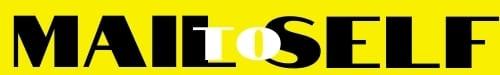 